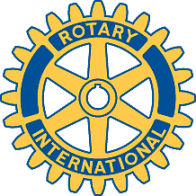 Rotary Club of Carleton Place and Mississippi MillsMeeting of 9 March 2015Nine members were present to welcome Karen Gormley the President of the Carleton Place Water Dragons Club and to hear her very illuminating talk. She thanked our Club for its donation last year which went towards helping cover expenses for a competitive meet in Windsor where the local swimmers came 11th out of 32 participating teams. The Water Dragons currently have 98 members and have a goal of achieving 130 members in the future. Members fall into four classes of participants with the Gold group (14 -20 years of age) practising up to 15 hours a week. Membership fees for the four groups range from $150 to $1,165 per year plus insurance, travel and competition entry fees so it is not an inexpensive sport. Karen mentioned the Perth Rotary Club’s “Swim along for Polio” Polio Plus fundraiser with the Perth swim club and left us to consider a similar initiative in this area.The business portion of the meeting focussed on the upcoming compost sale (May 2 and 3) and the actions needed at this time. Marion will ensure the bagging teams are confirmed and scheduled and Gordon will confirm an upcoming order with the compost supplier. Someone will have to ensure that a float is available as well as a tent, money box etc. A master call sheet will have to be prepared and individual sheets allocated to members in early April. There was discussion regarding the charging of a delivery fee but a decision on that matter will wait for a future meeting.